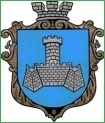 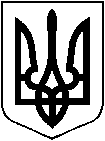 УКРАЇНАм. Хмільник Вінницької областіРОЗПОРЯДЖЕННЯМІСЬКОГО ГОЛОВИВід 08 листопада2018 р.                                                                           №414-рПро скликання та порядок підготовки							позачергової 54сесії міської ради 7 скликанняВраховуючи зверненнядепутатів Хмільницької міської ради від 29.10.2018р. №127/01-18-деп щодо необхідності скликання позачергової сесії Хмільницької міської ради з питання прийняття звернення до Президента України з вимогою негайного скасування постанови Кабінету Міністрів України про підвищення ціни на газ для населення,на виконання доручення міського головиРедчика С.Б. від05.11.2018р. №86-К, на підставі службових записок секретаря міської ради КрепкогоП.В. від 02.11.2018р. №2557/01-20та від 06.11.2018р. №2576/01-20, начальника відділу цивільного захисту, оборонної роботи та взаємодії з правоохоронними органами міської ради КоломійчукаВ.П. від 06.11.2018р. №2579/01-28 та від 07.11.2018р. №2244/01-28, начальника управління містобудування та архітектури міської ради, головного архітектора міста ЗагнибородиМ.М. від 07.11.2018р. №2239/01-18, керуючись ст. 42,59 Закону України “Про місцеве самоврядування в Україні”:1. Скликати позачергову 54 сесію міської ради 7 скликання 12листопада2018 року о 15.00 годині взалі засідань міської ради /2 поверх/.2. На розгляд сесії винести питання:- Про прийняття Звернення до Президента України з вимогою негайного скасування постанови Кабінету Міністрів України про підвищення ціни на газ для населення;-  Про внесення змін до рішення 53 сесії Хмільницької міської ради №1771 від 23.10.2018р.«Про схвалення проекту рішення «Про добровільне приєднання Соколівської сільської територіальної громади Хмільницького району Вінницької області до територіальної громади міста обласного значення Хмільник Вінницької області»;-  Про внесення змін до комплексної Програми мобілізаційної підготовки та забезпечення заходів, пов’язаних із виконанням військового обов’язку, призовом громадян України на військову службу до лав Збройних Сил України та інших військових формувань, на 2018-2020 роки затвердженої рішенням 46 сесії міської ради 7 скликання від 22.12.2017р. №1281; -  Про внесення змін та доповнень до Комплексної оборонно-правоохоронної Програми на 2016-2020 роки «Безпечний Хмільник – взаємна відповідальність влади та громади» затвердженої рішенням 19 сесії міської ради 7 скликання №451 від 5.08.2016р. (зі змінами);-  Про внесення змін та доповнень до міської цільової Програми збереження та використання об’єктів культурної спадщини в м. Хмільнику на 2016-2020 роки;-  Про внесення змін та доповнень до Порядку використання коштів міського бюджету, передбачених на фінансування заходів Міської цільової програми збереження та використання об’єктів культурної спадщини в м. Хмільнику на 2016-2020 роки (зі змінами). 3. Рекомендувати головам постійних комісій міської ради провести засідання комісій 12листопада 2018 року о 14.00 год. за напрямком розгляду питання.4.Відділу інформаційної діяльності та комунікацій із громадськістю міської радипро місце, дату, час проведення та порядок денний сесії поінформувати населення через офіційний веб-сайт міста Хмільника, а відділу організаційно-кадрової роботи міської ради депутатів міської ради.5.Контроль за виконанням цього розпорядження залишаю за собою.Міський головаС.Б. РЕДЧИКС.П. МаташП.В. КрепкийО.В.ТендерисН.А.БуликоваН.П.Мазур   О.О. Найчук